ТЕСТ ДЛЯ ПОСТУПЛЕНИЯ 10 КЛАСС ( Универсальный, художественно-эстетический ПРОФИЛЬ)БЛОК 1 (математика)Задание 1Найти значение выражения               1)   2                         2)    0,02              3)  0,02            4) 2Задание 2 Укажите число, равное 0,000036:        1)  3,6·10-6                2)   3,6·10-5               3) 3,6·10-4               4) 3,6·105  Задание 3Последовательности заданы некоторыми первыми членами. Одна из них геометрическая прогрессия. Укажите её:       1) 1;5;1;5;…   2)  3; 9; 27; 81;….  3) 5;11;17;23……   4) ; ;;      Задание 4   Какой из прямых принадлежит точка А( - 2;10)      1)  у = - 2        2) у =  - 2х      3) у =  -  5х      4) у =  -   х    Задание 5Основания трапеции равны 18 и 29 см. Найти ее среднюю линию.      1) 23,5 см      2) 24,5 см          3) 28 см        4)11смЗадание 6Найдите значение выражения 0,9  - 120             1) -30;  2)30;   3) 129;  4) - 129  Задание 7Решить уравнение х2  + 11 х –1 2 = 0. В ответ укажите произведение корней.12; 2) -12; 3) 13; 4) -13.Задание 8На координатной прямой отмечены числа а и b. Какое из следующих утверждений неверно?   В ответе укажите номер правильного варианта.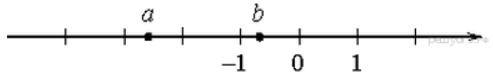 a +b < 0; 2)-4 <a-1< -3; 3) b < 0; 4) -b < 0.Задание 9Решить неравенство: 4х – 7 < 13 – 12х(- ;  2)(- ;  3) [2,5 +  4) [- )Задание 10Из формулы площади трапеции   выразить сторону b.1))b =  - a; 2)b = Sa; 3) b = 2S - a; 4)  b = 2S : aЗадание 11Моторная лодка прошла против течения реки 255 км и вернулась в пункт отправления, затратив на обратный путь на 2 часа меньше. Найдите время движения лодки против течения реки, если скорость течения равна 1 км/чЗадание 12На биссектрисе АР и сторонах  угла с вершиной в точке А отложены равные отрезки АМ, АС, АР. Найти угол МРС, если угол МАС равен 200. БЛОК 2 (обществознание)     Задание 1Формирование личности происходит под влиянием     1) природных способностей2) собственных убеждений3) социального окружения4) природного окружения     Задание 2По окончании 9 класса общеобразовательной школы Костя поступил в 10 класс гимназии. Он с удовольствием учится, участвует в спектаклях гимназического театра. На какой ступени образования находится Костя?     1) основное общее образование2) среднее общее образование3) среднее профессиональное образование     4) дополнительное образованиеЗадание 3Количество товаров, которое продавцы готовы поставить на рынок для продажи в определённый период времени и по определённым ценам, называется     1) спрос2) специализация3) прибыль4) предложение      Задание 4Совокупность негосударственных отношений и организаций, выражающих частные интересы граждан в различных сферах, называют    1) гражданским обществом2) многопартийностью3) федерацией     4) правовым государствомЗадание 5Какие термины относятся к понятию «правонарушение»? Укажите цифру, под которой находится верный ответ.     1) деяние, виновность, общественная опасность2) высшая юридическая сила, всенародное голосование3) договор, право собственности, возмещение ущерба4) правовой обычай, судебный прецедентЗадание 6Найдите в приведенном ниже списке признаки, характеризующие элитарную культуру. Запишите цифры, под которыми они указаны.     1) высокая содержательная сложность2) демократизм3) ориентация на узкий круг ценителей4) широкая рекламная кампания5) соответствие изысканным вкусам6) безграничное самовыражение автораЗадание 7Найдите в приведенном списке черты, присущие индустриальному обществу. Запишите цифры, под которыми они указаны.     1) приоритет коллективистских ценностей2) рост численности рабочего класса3) высокая социальная мобильность4) использование информационных технологий5) глобализация экономики и финансовЗадание 8Найдите в приведённом списке проявления массовой культуры и запишите цифры, под которыми они указаны.     1) премьера фильма ужасов2) фестиваль рекламных роликов3) переиздание детектива-бестселлера4) выставка художников-авангардистов5) областной смотр фольклорных коллективов6) открытие международного конкурса пианистовЗадание 9Иван поставил перед собой цель поступить в институт на архитектурный факультет. Он занимается в художественной студии, создаёт собственные небольшие работы, участвует в различных выставках. Много внимания Иван уделяет изучению математики, увлекается черчением. Найдите в приведённом списке примеры средств, используемых для достижения поставленной Иваном цели, и запишите цифры, под которыми они указаны.1) поступление в институт2) занятия в художественной студии3) изучение математики4) получение профессии архитектора5) опыт создания собственных работ6) выбор профессии   Задание 10Найдите в списке ценные бумаги и запишите цифры, под которыми они указаны.     1) привилегированные акции2) квитанции3) облигации4) векселя5) авторские договоры6) трудовые книжкиЗадание 11Установите соответствие между характерными чертами и типами культуры: к каждой позиции, данной в первом столбце, подберите соответствующую позицию из второго столбца. Задание 12Установите соответствие между конкретной ситуацией и типом правоотношений, который она иллюстрирует: к каждой позиции, данной в первом столбце, подберите соответствующую позицию из второго столбца.ХАРАКТЕРНЫЕ ЧЕРТЫ КУЛЬТУРЫТИПЫA) анонимность произведенийБ) ориентация на запросы широкого круга потребителейB) коммерциализация духовной деятельностиГ) приоритетное развитие развлекательных жанровД) сложность содержания     1) народная2) массовая3) элитарнаяСИТУАЦИИТИПЫ ПРАВООТНОШЕНИЙA) супруги открыли семейный ресторанБ) автомобилист превысил разрешенную скорость в населенном пунктеB) отец и сын совершили разбойное нападение на инкассатораГ) супруги подали в ЗАГС заявление о расторжении бракаД) родители подарили сыну легковой автомобиль1) уголовные2) семейные3) административные4) гражданские